Gimlehallen, fredag  13.januar 2023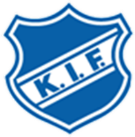  TRENINGSSTEVNE HØYDEHøyde u.tilløpMenn juniorJohannes G Lunde (2003)	KIF FRIIDRETT		1,40mJENTER 2007Marie Mollestad 		KIF Friidrett		1,35mHøyde m tilløpJENTER 2008Julie G Lunde			KIF Friidrett		1,38m